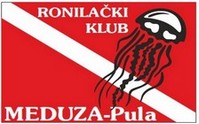 GODIŠNJE IZVJEŠĆE O RADU KLUBA ZA 2016gOpis:Ovim godišnjim izvješćem,prikazuje se rad kluba kroz 2016g.,postignuti rezultai i odstupanja od zacrtanih smjernica razvoja kluba u 2016g.Trening i obukaKlub je ukupno odradio 52 stažna urona,s ukupno 320 ronioca.Odškolovali smo više ronioca za kategoriju OWD,koji su se nastavili ronjenjem unutar kluba.Klub je odškolovao i jednu grupu ronioca na dah,te su isti nastavili kroz sezonu ronit na stažnim ronjenjima.Odškolovani ronioci na dah bit će buduća jezgra klubske sekcije podvodnih ribolovaca i ronioca na dah.Po planu rada nastavit će se deukacija istih i kroz sezonu 2017g.Dva člana kluba završila su profesionalnu naobrazbu za voditelja ronjenja a dva su dobila zvanje Instruktora ronjenja po UDI-CMAS federaciji.Izdali smo svoju prvu knjigu o ronjenju prilagođenu svim vrstama e-čitača,po odluci kluba knjiga će se zainteresiranima distrubuirat bez naknadedokraja 2016g podjeljeno je 40-tak primjeraka knjige.Planirani projekti i realizacija istih.Od planiranih projekata odradili smo 2 eko akcije,na eko saccorgiana 2016 skuplio se 50-tak sudionika,uz volontere sudjelovali su i građani.pilikom pretrage terena uočena je mina koju su kasnije pirotenčari uklonili.Drugi važan segment bila je vježba spašavanja na moru kombinirana sa eko akcijom na valkanama,gdje smo od lanca DM sponzorirani sa 20.000,00 kn za koje smo nabavili tri kompleta opreme.Na samoj kaciji sudjelovali su većina kluba RSIŽ,izviđači i gosti.Medijski je sve ilo poraćeno tv prilozma na HRT,TV istri,Glas istre,radio itd.Po projektu Plavi Val uspjeli smo odradit nekih 150 učenika osnovnih škola kojima je prezentirano ronjenje i zaštita na moru s osnovama ekologije mora.Za potrebe projekta osmisli smo multimedijalnu prezentaciju.Problem je bio kod izvođenja radionica neadekvatna oprema i zastario gotovo neupotrebljiv kompjuter.Stoga će se dogodine probat kroz projekt nabavit potrebna oprema i računalo.Ronilački Djed Mraz je nedvojbeno najuspješnije odrađen projekt,koji je medijski bio izuzetno poraćen,a odaziv građana je bio velik.Na projektu su sudjelovali svi ronilački klubovi iz saveza,i nekoliko ronioca rekreativaca.Plan je i dogodine ponovit ovaj projekat te pronać sponzora za isti.Kmapanaj za zaštitu ronioca u moru dosegla je 90.000 regleda i kao takva je prepoznata od DAN Europe koji su nam poslali reklamni materijal,zastave,naljepnice itd.Rad kluba prema smjernicama iz strateškog plana 2015-2019Klub je sukladno odlukama pristupio i dobio punopravno članstvo u RSIŽ,pozicionirao se i prepoznat od starne saveza kao ozbiljan igrač,te su nam odobrili ove aktivnosti koje su i logistički podržali.Ostavrili smo dobru međusektorsku suradnju s svim klubovima u regiji i šire,te smo između ostalog sudjelovali na aktivnostima van grada,kao što je PAG,Crikvenica,Vukovar,Mrežnica i još cjeli niz akcija na lokalnom nivou.Osnove za prepoznatljivost su postignute klub dobro kotira u ronilačkim krugovima,ono što se može isčitati iz anketa koje smo provodili,jest u prvom redu da smo se iskazali kao domaćini,da je odaziv na naše pozive visok,da smo supijeli pozicionirat fb stranice kao jedne od najgledanijih klubskih straniac,pojedine objave prešle su broj od 90.000 pregleda.Izuzetno dobar odaziv nišli smo na kampanju zaštite ronioca.Broj članova kroz godinu narasao je sa početnih 8 na 18 i ima tendeciju rasta međutim zbog neimanja odgovarajućeg prostora bit će vrlo škakljivo organizirat toliki broj ljudi po pitanju opreme,obuke i ostalog potrebnog za redovan rad kluba.Nažalost još uvijek nismo uspijeli dobit nikakav prostor od grada te je u planu za 2017 u tom smislu intezivirat napore kako bi dobili minimalne uvijete za daljnje širenje i razvoj kluba.Svi pobrojani projekti doradit će se i prilagodit za 2017g s osobitim ciljem obuka i edukacija djece i mladih.Razvoj novi projekata i postavljane realnih osnova za ostvarenje ciljeva udruge radit će se po planiranoj dinamici.Sumirano klub je 2016 g završio s pozitivnim trendovima,kako po pitanju članstva,volonterskog rada,međusektorske suradnje s klubovima IŽ tako i na prpoznatljivost kluba.Klub nema financijskih zaduženja,poslovanje po računu je uredno i saldo nakon završnog obračuna je pozitivan,sva sredstva iskoristit će se za daljnji razvoj udruge.Financijski pokazateljiPoslovanje je kroz cijelu godinu bilo pozitivno,račun nije bio u blokadama,ostvaren prihod od 32.700,84kn od čega gotovo 22.000,00 kn otpada na donacije,a ostatak je prikupljen od članarina,i usluga.Sve usluge računovodstvenog servisa i banke uredno su podmirene i ne postoje dugovanja.Predan su sva potrebna financijska izvješća i završni račun.Fnancijska izvješća i završne račune svi članovi mogu dobit na uvid ,odlučeno je da detalji neće bitjavno objavljivani radi zaštie poslovnih podataka udruge.Ostalo bitno za napomenutiPovećanjem prihoda povećane su i mogućnosti nabavka opreme te je nabavljeno 3 kompleta ARA,kroz godinu prikupljeno više starih polovnih stvari poput maski,odijela,peraja koje su nam donirali ronilački centri i privatne osobe,dio sredstava je osposobljen i stavljen na raspolaganje članovima,dio prikupljenih sredstava je stavljen u pričuvu,dok ostatak je inventurna komisija rashodovala,obzirom da popravak nije isplativ ili je nemoguć.Vanredni trošak je bio atest 5 boca koje nažalost nisu zadovoljile kriterije inspektorata te su iste rashodovane i odbačene odnosno stavljen van uporabe.Zbog toga potrebno je u 2017 izvršit nabavku novih boca barem dvije kako bi se moglo nesmetano koristit na stažnim uronima itreninzima.Svi članovi i volnteri,svoju potvrdu o volntiranju mogu preuzet na klubskim sastancima,popis volontera s satnicama uredno je prredan nadležnom ministarstvu.Plan je da u 2017g povežemo se sa VCI preko kojih bi probali uključit dodatan broj volontera i van udruges kojima bi radili zajedničke projekte po planu rada.Klub će i u 2017 izać na sve otvorene natječaje za udurge,kako bi se mogli financijski osamostalit odnosno stvorit određenu zalihu na računu kako i mogli isfinancirat nabavku potrebne opreme i sl.Prelaže se da klub pristupi u ZTK Pula obzirom da nam se tu otvara dodatna mogućnost za proširenje aktivnosti i suradnje na polju tehničke kulture,zaštite okoliša i srodne projekte.Pripremu i realizaciju projekata nadzire i provode instruktori i voditelji kluba.Pomoć u realizaciji kao i u 2016g odradit će svi članovi i volonteri sukladno interesu i mogućnostima.Predsjednik klubaDragan OpačićU Puli,10/01/2017Objavit na stranicama klubaArhivirat u klub 2017